Уважаемые родители!Вы, безусловно, — самые близкие и значимые для ребенка люди. Вы стремитесь быть успешными родителями. Вы испытываете тревогу и беспо- койство за настоящее и будущее своего ребенка.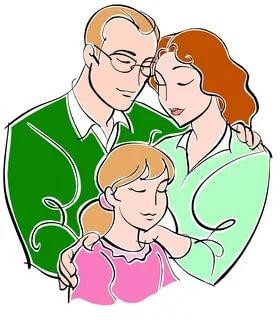 Это здоровые эмоции, они заставляют действовать, своевременно про- яснять то, что Вас беспокоит.Современный мир - это мир скоростей, мир стремительного темпа жизни, мир компью- терных технологий и новых возможностей, мир соблазнов и искушений. Жить в нем одновре- менно и интересно, и сложно.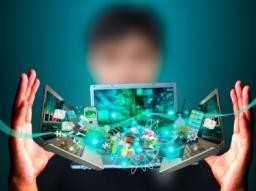 Многие подростки кидаются в крайности: то бросаются в погоню за удовольствиями, то переживают разочарования, доходящие порой до поведе- ния с риском для жизни.Не только соблазны и искушения современного мира и общества мо- гут нести опасности для подростка, но и его собственное поведение, частонеуправляемое и импульсивное. Вместе с ребенком растет родительская тревога за будущее, все чаще возникает вопрос, что будет дальше...Многих родителей тревожит рискованное поведение подростков, потребность в риске. Ес- ли разобраться, в тяге к рискованному поведению нет ничего плохого. Это часть развития лично- сти, взросления, период, когда еще недавний ребенок должен самостоятельно выйти из привыч- ного, понятного круга семьи и встретиться с внешним миром. Естественно, ребенок никогда и не был изолирован от окружающих (детский сад, школа, кружки, двор и т.д.). Но ранее он не при- нимал так много самостоятельных решений, был ориентирован на поведение родителей, их одобрение или порицание. Подросток хочет стать самостоятельным, считая себя почти взрослым. Взрослым – значит таким, как… Родитель? Герой боевика? Взрослый хулиган во дворе? Герой«Дома-2»? или иным? Вот и подростку трудно разобраться в моделях взрослости, демонстрируе- мых ему со всех сторон. Но, он точно знает, что быть взрослым – это значит позволять себе рис- кованное поведение в том числе.Несмотря на то, что поиск риска характерен практически всем подросткам, риск рискурознь.Выделяют 2 типа рискованного поведения:Первый - когда подросток рискует с целью получения позитивного опыта для дальнейшей самостоятельной жизни. Это рискованное поведение, помогающее развить определенные ка- чества личности, преодолеть страхи, влиться в социум, добиваться поставленных целей (вступление в группы, клубы, волонтерские отряды, организация собственных социальных объединений, разделение своих чувств с друзьями, занятия спортом - с учетом безопасности, выбор занятий и заданий повышенной сложности в учебной деятельности, участие в круж- ках, научных клубах, в походах, квестах и др.)Второй - поведение, включающее виды деятельности, опасные для жизни и здоровья. К ним относятся употребление наркотиков, алкоголя, нарушение закона и т.д. В этом случае подро- стки могут искать или создавать ситуации явной угрозы для жизни: балансировать на краю крыши, перебегать через рельсы перед близко идущим поездом и т.п. С каждым разом пове- дение подростков становится более рискованным и опасным, они начинают выпивать боль- ше алкоголя, пробовать разные наркотики, вести беспорядочную половую жизнь и т.д. Нега- тивные последствия такого поведения их не останавливают.Вы раздраженно скажете, что это точно не про Вашего ребенка! Так думают 99% родите-лей!Увы, не существует никаких гарантий того, что взросление Вашего ребенка обойдется без«второго» типа рискованного поведения. Что же необходимо знать родителю для того, чтобы ра-зобраться в указанном вопросе? Давайте посмотрим, что способствует или помогает ребенку из- бежать вовлечения в деятельность, опасную для жизни и здоровья.Факторы риска — социально-психологические условия, повышающие угрозу вовлечения в зависимое поведение и факторы защиты — обстоятельства, повышающие социально- психологическую устойчивость к воздействию факторов риска.Другими словами, ребенок должен научиться рисковать в пределах границ безопасных  для жизни, приобретать важные навыки и уметь справляться с жизненными и психологическими проблемами. А задача родителей - вовремя заметить, распознать, предотвратить включение ре- бенка в ситуации опасные для его жизни.С 2013 года во всех образовательных организациях Российской Федерации на основа- нии Федерального закона № 120-ФЗ «О внесении изменений в отдельные законодательные акты Российской Федерации по вопросам профилактики незаконного потребления наркотических средств и психотропных веществ» (далее Закон) осуществляется процедура тестирования, на- правленная на раннее выявление незаконного потребления обучающимися образовательных ор- ганизаций наркотических средств и психотропных веществ.В соответствии со статьей 53.4 Закона раннее выявление незаконного потребления нарко- тических средств и психотропных веществ включает в себя два этапа: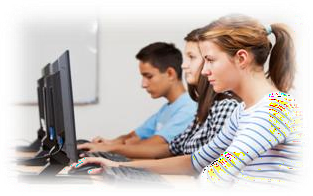 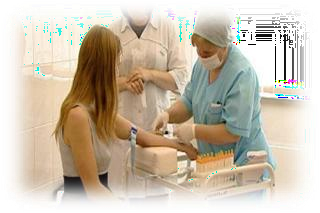 социально-психологическое тестирование обучающихся в образо- вательной организации (далее СПТ);профилактические медицинские осмотры обучающихся (далее ПМО)Часто задаваемые вопросы о СПТС какой целью проводится СПТ обучающихся?СПТ позволяет оценить процесс становления личности обучающегося. Нормальное взросление и развитие – это достижение поставленных целей, получение образования и выход в самостоятельную жизнь. Однако этот процесс может нарушаться. СПТ позволяет вовремя заметить возникающие проблемы в развитии (факторы риска) и предложить своевременную помощь обучающемуся и его семье.СПТ носит, прежде всего, профилактический характер, и призвано удержать подростков и молодежь от «экспериментов» с наркотиками, от так называемой «первой пробы» и даль- нейшего приобщения к потреблению.СПТ является необходимой мерой социального контроля и предупреждения распро- странения наркомании в подростковой и молодежной среде.С какого возраста проводится СПТ?В СПТ принимают участие лица, достигшие возраста 13 лет (с 7 класса) исключительно при наличии письменного добровольного информированного согласия одного из родителей (за- конного представителя). Согласие фиксирует разрешение вашему ребенку участвовать в тести- ровании, а также подтверждает вашу осведомленность о цели тестирования, его длительности и возможных результатах.Обучающиеся в возрасте 15 лет и старше дают добровольное информированное согласие на участие в социально-психологическом тестировании самостоятельно.Если ребенок обучается в 7 классе, но не достиг возраста 13 лет, он также может стать участником СПТ при наличии письменного добровольного информированного согласия одного из родителей.Совершенно не нужно давать согласие на участие подростка в СПТ обоим родителям, ба- бушкам, дедушкам и старшим братьям! Достаточно согласия одного из родителей – папы и ли мамы.Что означает понятие «информированное добровольное согласие»?В России понятие «информированное добровольное согласие» получает легитимность с момента принятия «Основ Законодательства Российской Федерации об охране здоровья граж- дан» (1993 г.) и сохраняется в Федеральном законе от 21.11.2011 N 323-ФЗ «Об основах охраны здоровья граждан в Российской Федерации». Смысл, в котором используется это понятие в зако- не, раскрывается в IV разделе вышеупомянутого закона «ПРАВА И ОБЯЗАННОСТИ ГРАЖДАН В СФЕРЕ ОХРАНЫ ЗДОРОВЬЯ». Во-первых, с помощью этого понятия фиксируется «согласие на медицинское вмешательство» (статья 20). Во-вторых, провозглашается право пациента на ин- формацию о состоянии своего здоровья, «в том числе сведения о результатах медицинского об- следования, наличии заболевания, об установленном диагнозе и о прогнозе развития заболева- ния, методах оказания медицинской помощи, связанном с ними риске, возможных видах меди- цинского вмешательства, его последствиях и результатах оказания медицинской помощи» (ста- тья 22), а также «право на получение достоверной и своевременной информации о факторах, способствующих сохранению здоровья или оказывающих на него (гражданина) вредное влия- ние» (статья 23).При проведении СПТ информированное добровольное согласие родителя или ребенка подтверждает наличие у них знаний о целях, задачах, принципах, порядке, этапах проведения тестирования, используемых тестах (опросниках), интерпретации ответов, а также обеспечение безопасности обучающихся и защите их прав.Не будет ли тестирование провоцировать интерес ребёнка к наркотикам?С 2019 года во всех образовательных организациях Российской Федерации вводится Еди- ная методика СПТ обучающихся, разработанная и подготовленная к внедрению Департаментом государственной политики в сфере защиты прав детей Министерства просвещения Российской Федерации. Вопросы Единой методики не содержат информацию о каких-либо наркотических средствах и психотропных веществах.Могут ли быть негативные последствия по результатам СПТ?В соответствии с законодательством СПТ является конфиденциальным.Требования Федеральных законов: от 24 июля 1998 г. № 124-ФЗ «Об основных гарантиях прав ребёнка в Российской Федерации», от 27 июля 2007 г. № 152-ФЗ «О персональных данных», от 29 декабря 2010 г. № 436-ФЗ «О защите детей от информации, причиняющей вред их здоро- вью и развитию», от 07.06.2013 N120-ФЗ «О внесении изменений в отдельные законодательные акты Российской Федерации по вопросам профилактики незаконного потребления наркотиче- ских средств и психотропных веществ» будут соблюдены в полном объеме. За это руководи- тель образовательной организации несет ответственность, предусмотренную законодательством РФ.Личные данные ребенка кодируются. Конфиденциальность при проведении СПТ и хра- нении информированных согласий обеспечивает руководитель образовательной организации. Можно ли передать результаты СПТ третьим лицам? Да, но только в том случае, если роди- телей или сам обучающийся, достигший возраста 15 лет, дал на то особое разрешение.Каждый родитель имеет право на получение информации о результатах СПТ своего ре- бенка, не достигшего 15 лет. Дети с 15 лет могут обратиться за результатами теста самостоятель- но. Результаты СПТ (конфиденциально) обучающийся 15-ти лет и старше или родитель подрост- ка до 15 лет может обсудить со школьным психологом. Для чего это нужно и что дают резуль- таты теста? Чтобы понять какие социально-психологические факторы не позволяют подростку преодолевать препятствия, возникающие на пути его личностного становления и развития, раз- работать индивидуальный профилактический маршрут, развить в дальнейшем механизмы психо-логической защиты. Результаты СПТ не являются основанием для применения каких-либо мер дисциплинарного наказания!СПТ помогает выявить детей, употребляющих наркотические и/или психоактивные веще- ства?СПТ не выявляет конкретных подростков, употребляющих наркотические и психоактив- ные вещества. Оно не является основанием для постановки какого-либо диагноза Вашему ребен- ку!СПТ - это психодиагностическое обследование, позволяющее выявлять исключительно факторы риска, способствующие возможному вовлечению в зависимое поведение, в том числе связанные с дефицитом ресурсов психологической устойчивости личности.Могут ли родители присутствовать во время проведения СПТ?В соответствии с п.10 Приказа Министерства просвещения Российской Федерации от 20 февраля 2020 года № 59 «Об утверждении Порядка проведения социально-психологического тестирования обучающихся в общеобразовательных организациях и профессиональных образо- вательных организациях» при проведении тестирования допускается присутствие в кабинете (ау- дитории) в качестве наблюдателей родителей (законных представителей) обучающихся, участ- вующих в тестировании.Нужно ли тестирование Вам, Вашей семье?ДА – если Вы понимаете значимость проблемы и необходимость активных действий по предотвращению вовлечения ваших детей в наркопотребление.ДА - если вы испытываете чувство озабоченности или беспокойства в отношении своего ребенка.ДА - если Вы активны и приветствуете профилактические меры в интересах Ваших детей!Уважаемые родители!Мы предлагаем Вам включиться в работу по ранней профилактике вовлечения подростков в употребление наркотических средств и психотропных веществ и просим Вас дать согласие на участие Ваших детей в социально-психологическом тестировании.Помните: проблему легче предотвратить, чем справиться с ней!!!Сделайте выбор в пользу своего ребенка!!!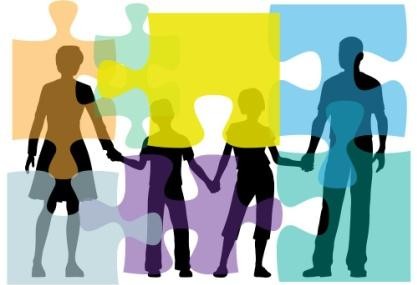 